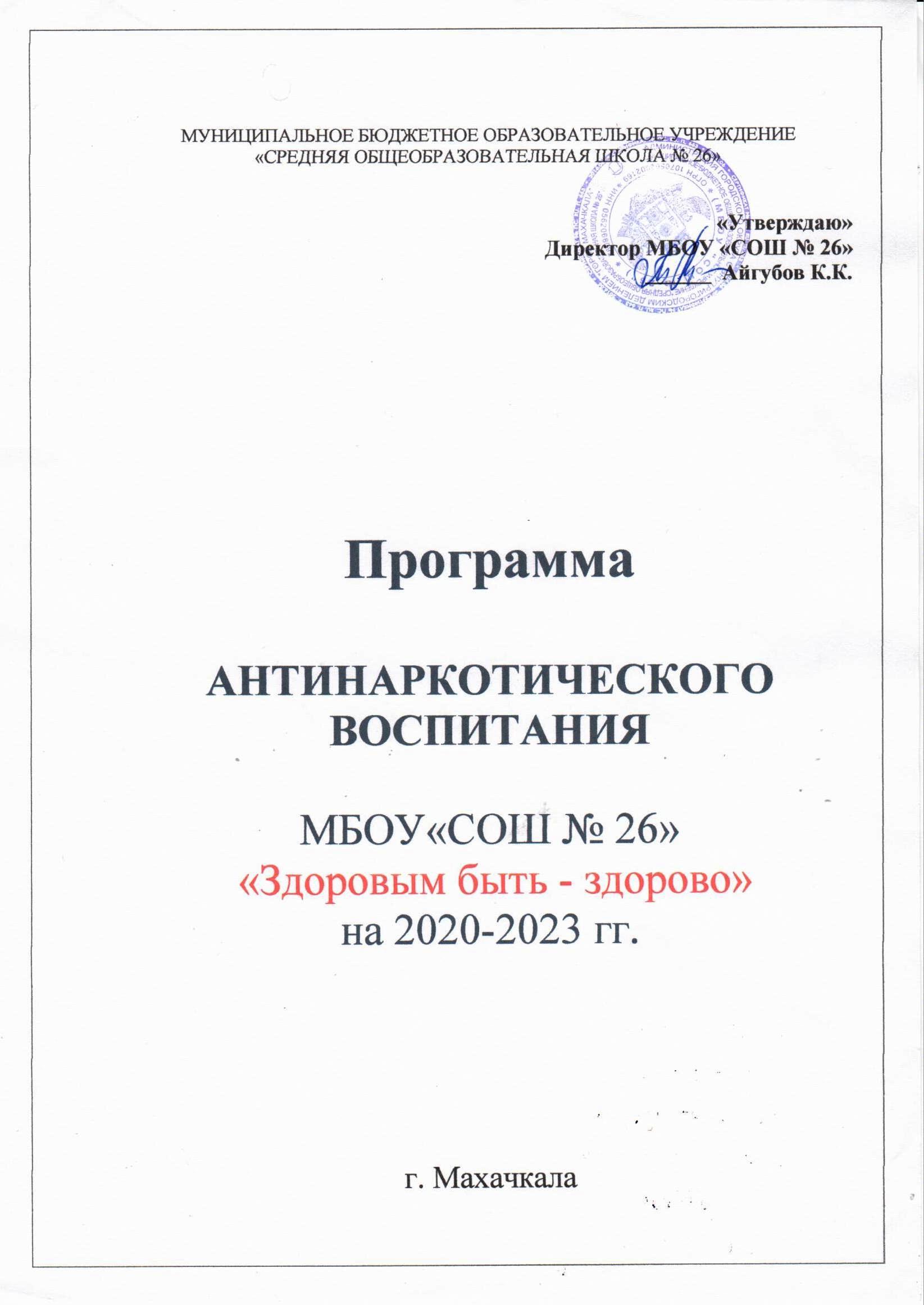 «Утверждаю»Директор МБОУ «СОШ № 26»______  Айгубов К.К.ПрограммаАНТИНАРКОТИЧЕСКОГО ВОСПИТАНИЯМБОУ«СОШ № 26»«Здоровым быть - здорово»на 2020-2023 гг.г. МахачкалаПаспорт программыПОЯСНИТЕЛЬНАЯ ЗАПИСКАРезкие изменения в нашей стране в течение последних десятилетий привели к нарушениям социальной адаптации у населения, которые отозвались ростом потребления психоактивных веществ в молодежной среде.Основной возраст алкогольного или наркотического дебюта – это возрастподростковый, являющийся критическим периодом в развитии человека. Это время сильных психофизиологических изменений, этап активного экспериментирования в различных сферах жизни. Выйдя из-под опеки взрослых, подростки оказываются неподготовленными ко многим ситуациям социального риска. К рискованному поведению подростка может привести значимая для него группа, которая приобретает серьёзное значение в формировании растущей личности. Поскольку среди особенностей развития подростков выделяются интенсивное формирование чувства собственного Я и при этом недостаточный уровень социальной компетентности, поэтому основой профилактической программы стала организация помощи учащимся по осознанию себя и своего жизненного пути.Профилактика зависимостей, заболеваний, асоциального, нездорового поведения не может осуществляться без систематического формирования у детей, подростков, молодёжи навыков здорового жизненного стиля. Их следует проводить одновременно с привлечением всех органов и учреждений системы профилактики, общественных организаций, средств массовой информации. Мероприятия и акции по профилактике аддиктивного поведения и формированию здорового образа жизни могут проводиться в различных формах. Когда мы говорим о профилактике злоупотребления теми или иными веществами, естественно мы обращаемся в первую очередь к учащимся, поскольку именно в этом возрасте и этой среде происходит массовое приобщение к наркотикам.Однако в профилактике необходимо обращение и к окружающему взрослому населению, которое несет ответственность за подрастающее поколение. Проблема профилактики должна рассматриваться во всей ее целостности. Разработка данной программы продиктована необходимостью создания в школе системы работы по профилактике наркомании, токсикомании несовершеннолетних, позволяющей учащимся развиваться в благоприятной среде. Для решения общей задачи – борьбы с наркоманией необходима координация действий всех субъектов системы привлечением широкого круга общественности. Ведь «болезнь легче предупредить, чем лечить». Поэтому необходима широкая пропаганда среди детей здорового образа жизни и ранняя профилактика наркомании и токсикомании. Программа Профилактики направлена на все формы злоупотребления психоактивными веществами (ПАВ), включая употребление табака, алкоголя, наркотиков и токсикантов. Программа профилактики направлена на формирование навыков сопротивления наркотикам (ПАВ) на основе усиления ответственности личности в использовании ПАВ, увеличения социальной компетентности, в соединении с укреплением негативного отношения к наркотикам. Разработанная профилактическая Программа призвана оказать воздействие на все причины, нивелируя влияние отрицательных и способствуя влиянию положительных.Для того чтобы работа по сохранению и укреплению состояния здоровья учащихся дала положительные результаты, необходимо объединение усилий педагогов, врачей, психологов, родителей и учеников. Актуальной для коллектива стала систематизация деятельности по осуществлению профилактики злоупотребления наркотическими и психоактивными веществами.АктуальностьДетская безнадзорность и беспризорность - следствие современной  социально-экономической и духовно-нравственной ситуации, в России, которая характеризуется нарастанием социального неблагополучия семей, падением их жизненного уровня, криминализацией среды. Эти факторы  ведут к омоложению преступности,увеличению числа несовершеннолетних правонарушителей из семей, находящихся в социально-опасном положении,росту ранней алкоголизации и наркомании подростков, которые ведёт к увеличению числа преступлений, совершённых несовершеннолетними.Наркомания, наркотики, дети. За каждым из этих слов бесконечные вереницы судеб, мучительная боль, искалеченная жизнь. 
Детская наркомания – это, прежде всего, трагедия семьи, трагедия ребёнка. Но, как ни странно, пока эта проблема не коснулась нас, она не воспринимается всерьёз и мы, в большинстве своём, заняты совсем другим, на первый взгляд, безусловно, более важным.
Возможно поэтому, большая часть ответственности за спасение юных душ от «белой смерти» берёт на себя школа, которая ещё со времён Аристотеля призвана обучать и воспитывать, а значит, и предостерегать ребёнка от тех возможных проблем, с которыми ему предстоит столкнуться во взрослой, самостоятельной жизни.
Иными словами, на хрупкие плечи учителя государство возложило ещё одну, на первый взгляд непосильную ношу – профилактику наркомании.Эти тревожные тенденции свидетельствуют о необходимости  совершенствования системы профилактики наркомании, безнадзорности и правонарушений несовершеннолетних. С целью  систематизации работы школы создана программа профилактики наркомании, беспризорности и безнадзорности несовершеннолетних..                        Цели и задачи программыЦель Программы:состоит в создании условий для эффективного противодействия потреблению наркотических и психически активных веществ учащимися школы, а также формирование у них потребности в здоровом образе жизни   и стойкое неприятие употребления наркотических веществ и ПАВ.Способствовать достижению данной цели будет решение следующих задач: -совершенствование системы первичной профилактики злоупотребления психически активными веществами;-организация межведомственного взаимодействия в сфере профилактики злоупотребления психически активными веществами;- усиление пропаганды здорового образа жизни  -снижение интереса к ПАВ среди обучающихся путем вовлечения их в досуговую деятельность по интересам;- уменьшение негативных последствий для здоровья подростков отзлоупотребления ПАВ;- формирование у родителей и обучающихся  установки на актуальность проблемы наркотизации детей и подростков, непримиримого отношения к употреблению и распространению наркотиков;- предотвращение начала наркотизации у детей и подростков, формированиеу них личностного иммунитета к наркогенному соблазну;- формирование сознательного отношения к своему физическому здоровью –основе успешного становления личности, потребности быть принятым и  понятым в обществе.Пути реализации программы:- обеспечить эффективность занятий в системе дополнительного образованиядетей девиантного поведения;- содержащих антинаркотическую информацию;- совершенствовать методы совместной работы школы с органами системыпрофилактики наркомании и правонарушений;- направить работу школьной социопсихологической службы на коррекцию ивозможное нивелирование негативных личностных качеств, способныхпровоцировать желание употребить наркотики;- привлечь родителей к вопросам профилактики наркомании;- стимулировать работу Совета по профилактике наркомании ипредупреждение безнадзорности и правонарушений обучающихся.3. Механизм и принципы реализации ПрограммыМеханизм реализации Программы включает в себя комплексность и согласованное взаимодействие следующих структур:-органов и учреждений, отвечающих за различные аспекты государственной системы профилактики наркомании;-специалистов различных профессий, так или иначе имеющих отношение к работе с детьми (педагоги, психологи, врачи, наркологи, социальные педагоги, инспектора ОпДН)    4.Принципы работы:Дифференцированность: дифференциация целей, задач, методов и форм работы с учетом: возраста детей; степени вовлеченности в наркогенную ситуацию.Аксиологичность: формирование у детей и подростков представления о здоровье как о важнейшей общечеловеческой ценности, ответственного отношения к своему здоровью и  здоровью окружающих.Многоаспектность: сочетание различных направлений профилактической работы:- социальный аспект (формирование моральных и нравственных ценностей,определяющих выбор здорового образа жизни, отрицательного отношения купотреблению алкоголя и наркотических веществ);- психологический аспект (формирование адекватной самооценки, освоение навыков «быть успешным», самостоятельно принимать решения и нести за них ответственность, прежде всего, перед самим собой);- образовательный аспект (формирование системы представления о негативных последствиях употребления наркотических веществ).Легитимность: профилактическая работа должна осуществляться в рамках правовой базы (с учетом нормативных актов о правах и обязанностях лиц, которые в пределах своей компетенции и статуса обязаны заниматься профилактикой, а также прав и обязанностей детей и молодежи).Преемственность. Этот принцип включает в себя два взаимосвязанных аспекта:- согласованность профилактических мероприятий, проводимых различными учреждениями;- анализ, обобщение и использование уже существующих технологий профилактики наркомании (знакомство с опытом зарубежных и отечественных педагогов, практикой работы общественных организаций и других образовательных учреждений).Непрерывность: профилактическая работа не должна ограничиваться только временем пребывания ребенка в школе, что обеспечивается благодаря привлечению к работе педагогов дополнительного образованияСистематичность. Работа по профилактике должна вестись систематически, а для этого все принимаемые меры должны быть сведены в систему, где каждая отдельная мера согласуется с другой, не противоречит ей, вытекает одна из другой.В соответствии с вышесказанным, можно выделить основные направления работышколы по профилактике наркомании:1) Работа с детьми:общая воспитательная педагогическая работа с детьми; работа с детьми «группы риска»;2) Работа с педагогическим коллективом:подготовка учителей к ведению профилактической работы; организационно-методическая антинаркотическая работа.3) Работа с родителями:информирование и консультирование родителей по проблеме наркомании;работа с конфликтными семьями (семьями «группы риска»);4) Работа с различными организациями, ответственными за осуществление антинаркотический профилактики.Нормативно правовое  обеспечение программы.Федеральный закон «О наркотических средствах и психотропных веществах» от 08.01.1998г.№ 3-ФЗ, закон Республики Дагестан от 5 апреля 2010г. № 12 «Об утверждении республиканской целевой программы» Комплексные меры противодействия злоупотреблению наркотическими средствами и их незаконному обороту на 2010-2014годы». Федеральный закон от 24 июня 1999года № 120-ФЗ «Об основах системы профилактики безнадзорности и правонарушений несовершеннолетних», Закон Республики Дагестан от 26 октября 2006года «О профилактике безнадзорности и правонарушений несовершеннолетних в Республике Дагестан», Постановление Правительства Российской Федерации от 13 марта 2002 г. № 154 г. Москва «О дополнительных мерах по усилению профилактики беспризорности и безнадзорности несовершеннолетних на 2002год»,  Целевая программа «Профилактика наркомании, беспризорности, безнадзорности и правонарушений несовершеннолетних на 2011-2016 годы » ГУО г. Махачкалы. Ожидаемые результаты реализации программы:-Создание системы профилактической работы в школе.-Уменьшение числа подростков, стоящих на всех видах учета.-Уменьшение количества семей «группы риска»-Активное и результативное участие учащихся школыв культурно-досуговых, спортивно-массовых мероприятия- Недопущение появления в школе детей, употребляющих наркотические или токсикоманические вещества;- Укрепление общего соматического, психического здоровья детей и подростков;- Обеспечение оптимального взаимодействия всех заинтересованных лиц в решении проблемы профилактики как приоритетной в воспитании современных детей и подростков;- Повышение уровня воспитанности и правового воспитания учащихся;- Поддержание благоприятной эмоциональной психологической атмосферы в образовательном учреждении;- Проявление навыков ЗОЖ в повседневной практической деятельности учащихся.Учащиеся должны знать:
1. Понятия о веществах пагубно влияющих на организм 
2. Социально-нравственные основы здоровья
3. Правила здорового образа жизни
4. Последствия употребления ПАВ.
5. Как действует наркотик 
6. О проблемах употребления ПАВ для общества и государства.
7. Кто употребляет ПАВ и почему?
8. Исходы наркомании
Учащиеся должны уметь:
1. Отличать плохие поступки от хороших.
2. Сказать «нет» вредным привычкам.
3. Делать выбор хороших поступков.
4. Вести здоровый образ жизни.
5. Управлять собой в состоянии напряжения, в стрессовых ситуациях;
6. Правильно вести себя в конфликтах.
7. Отстаивать и защищать свою точку зрения и защиты.
8. Осознанно относиться к ПАВ. 6.Методы реализации программы:Мозговой штурм. Метод используют для развития творческого мышления. Это помогает обучающимся не быть строгим судьёй себе и другим.Попросит группу учеников выдать столько идей, сколько они могут, может, зафиксировать их на доске. Никто в группе не должен оценивать и комментировать: «Позитивные или негативные идеи?» По завершении мозгового штурма идёт оценка этих идей.Ролевые игры. Ощущение себя «в чужой шкуре» помогает развить сопереживание и возможность понять ситуацию с различных сторон.Можно попросить ребят представить себя в различных ситуациях – «драматическая ситуация» помогает вжиться в проблему. Можно принять ролевые игры, «проживая» какие-либо события.Развитие мнений через обсуждение и дебаты. Многие вопросы требуют обсуждения, т. к. дети и педагоги часто имеют собственное мнение. Следовательно, очень важно определить своё собственное мнение. Во время обсуждения дети понимают, что бывает множество мнений по одному вопросу.Рекламные листки, буклеты, плакаты, эмблемы. Чаще всего школьное обучение состоит из разделов: слушать учителя, выполнять письменные задания. Записи очень важны для систематизации знаний, для развития коммуникативных способностей. Можно сделать записи в форме рекламного листка, буклета, плаката – т.е. того, что может информировать других. Дизайн и иллюстрация становятся очень важными для детей, так как помогает им общаться.Истории. Многие люди учатся на историях, которые являются важным путём передачи знаний и морали; и даже телевизионные «мыльные оперы» по-своему учат нас исследовать текущие события. Истории и рассказы позволяют ученикам переносить свой личный опыт в форму фантазий, и поэтому они не сообщают о себе те вещи, о которых хотелось бы умолчать. Различные люди по-разному интерпретируют одну и ту же историю. Народные сказки, рассказы о жизни, фантастика часто нужны нам, так как помогают лучше понять свои проблемы.Работа в группах и парах. Ребёнок учится на чужих примерах, чужом опыте, поэтому работа в группе очень важна. Но управлять группой должен преподаватель, в обязанности которого входит следить, не доминирует ли кто-либо над другими, все ли участвуют в работе. В состав группы не должны постоянно входить только друзья, а с целью улучшения атмосферы в группе необходимо научится уважать чужую точку зрения, что способствует развитию коммуникативных навыков.Основные требования к условиям реализации программы:- продолжительность одного занятия не более 30 минут;- курс занятий краткосрочный, но интенсивный, не увеличивающий учебную нагрузку детей и подростков;- группа может быть довольно большой (15-20 человек), объединенной в один класс большей частью случайно, а не только в силу индивидуальных психологических особенностей;- занятия может вести классный руководитель- один раз в четверть перед обучающимися выступает заместитель директора по учебно-воспитательной работе, один раз в полугодие инспектор по делам несовершеннолетних. Учителя-предметники и классный руководитель проводят беседы не менее чем один раза в четверть (в течение 10-15 минут).Занятия не должны напоминать школьникам уроки. Поэтому из них следует исключить задания, характерные для традиционных уроков, длительные монологические высказывания ведущего. Целью занятий должно стать не столько получение учащимися определённых знаний, сколько формирование адекватного отношения к отдельным явлениям, ситуациям, проблемам, создание стойких убеждений в приемлемости или неприемлемости соответствующих способов поведения. Подход, при котором социальные установки формируются через игру, а не путём простой передачи знаний, представляется более эффективным при условии правильной его организации. Помимо психологических тренингов, бесед, классных часов в программу должны быть включены уроки здоровья. 7. Кадровое обеспечение ПрограммыАдминистрация школы; Социальный педагог школы;  Классные руководители;Медицинские работники;Библиотекарь;Психологи   Сотрудники ОМВД России по г. Инта   и другие специалисты,сотрудничающие со школой в области профилактической работы;Директор:- контроль по реализации программыЗаместитель директора по воспитательной работе:- ознакомление с планом мероприятий педагогического коллектива. -организацию досуга обучающихся, широкое вовлечение их в занятия спортом, художественное творчество, кружковую работу, которые способствуют развитию творческих инициатив ребёнка, активному полезному проведению свободного от учёбы времени, формированию законопослушного поведения.-обсуждение направлений работы по профилактике употребления ПАВ и правонарушений среди несовершеннолетних на заседаниях методического объединения классных руководителей.-обсуждение хода работы по ранней профилактике наркомании и правонарушений среди несовершеннолетних на заседаниях родительского комитета.Социальный педагог-включение в план работы школы мероприятий по профилактике наркомании, алкоголизма, табакокурения и правонарушений среди несовершеннолетних на учебный год.Учителя :-осуществление профилактической работы через учебные предметы.Классные руководители:-ежедневный контроль успеваемости.-проведение классных часов, родительских собраний, индивидуальной работы.Медицинская сестра:-контроль за состоянием здоровья учащихся.-организация профилактических лекций и бесед с учащимися и родителями.Приложение 11. Задачи и общие принципы проведения уроков профилактики наркомании.        Представленные ниже уроки профилактики наркомании составлены на основе принципов педагогической наркологии и расположены в последовательности, которая способствует формированию у учащихся внутренних антинаркотических защитных барьеров.     Уроки содержат доступный для усвоения детьми и подростками материал, соответственно, для младших, средних и старших классов. Характер изложения оставляет учителю возможности для индивидуального творчества с учетом уровня его собственных знаний и конкретных особенностей обучаемых. Уроки для всех трех ступеней основаны на одних и тех же тезисах. Поэтому темы уроков повторяются, но с учетом изменений возраста и общего развития учащихся.      Следует отметить, что наркомания имеет биологическую основу и социальные следствия, а в личностно-психологическом плане представляет собой этическую проблему. Поэтому вопросы профилактики наркомании тесно связаны с задачами нравственного воспитания.     Работа включает в себя 4 уровня (работа с целевыми группами, различными по возрасту):1 уровень– младший школьный возраст (1–4 класс);2 уровень – младшие подростки (5–7 класс);3 уровень – подростки (8–11 класс).ПЛАН антинаркотического воспитания МБОУ «СОШ № 26» г. Махачкалы« Здоровым быть- здорово» на 2020- 2021годы.Директор МБОУ «СОШ № 26»                                               К.К. АйгубовЗаместитель директора по ВР                                                  С.М. Ибрагимова.Список использованной  литературы1. Шилова, Т. А. Профилактика алкогольной и наркотической зависимости у подростков в школе: практ. пособие / Т. А. Шилова. — 2-е изд. — М.:Айрис-пресс, 2010. — 96 с.2. Шорохова О. А. Горькая правда - сладкая ложь. - СПб.: ИД «ВЕСЬ», 2012.-160 с3. Иванова Н. Наркотики: выход есть! — СПб.: Питер, 2011. — 224 с.4. ПОДРОСТОК И НАРКОТИКИ. Выбери жизнь! — Ростов н /Д: изд-во «Феникс», 2011.Березин С., Лисецкий К. «Предупреждение подростковой и юношеской наркомании»5. Мороз О.П. «Группа риска». «Просвещение» Москва, 2010 г.6. В.А.Ерёмин «Улица – подросток – воспитатель» Москва «Просвещение», 2009 г.7.Е. Иваницкая, Т. Щербакова «Алкоголь, курение, наркотики: как выстроить систему эффективной профилактики». Москва. «Чистые пруды», 2008 г.интернет-ресурсы8. http://rugnk.ru/smi_2013_2.htm УФСКН России по Рязанской области9. http://kdm62.ru/10. http://www.sasovo-adm.ru/news.html11. http://sasovosportmp.jimdo.com/12. http://www.ryazanreg.ru/news/archive/13. http://ruk.1september.ru/Оценка эффективности программы и ожидаемые результаты.Последовательное осуществление системы мероприятий должно обеспечить создание благоприятных условий по недопущению употребленияпсихически активных веществ учащимися школы.Оценкой эффективности реализации Программы будут служить следующие целевые индикаторы, результаты:1. Увеличение числа обучающихся в возрасте от 7 до 18 лет, вовлеченных в профилактические мероприятия, спортивную, творческую и досуговую деятельность.2. Недопущение  фактов постановки несовершеннолетних на учёт в ИДН.Тематика  классных часов.1 уровень– младший школьный возраст (1–4 класс)1 класс«Вредные привычки»,   «Состязание здоровячков», «Злой волшебник – табак»,   «Злой волшебник – алкоголь»,  Конкурс рисунков «Здоровым  быть здорово!».2 класс«Парад вредных привычек»,       Конкурс рисунков «Мы - против», «Вредные привычки»,   «Сказка о том, как мальчик победил Табачный дым»,   «Я здоровье сберегу – сам себе я помогу!»3 класс  «От чего зависит мое здоровье?», «Вредные привычки», «Солнце светит всем», «Береги здоровье», «Как работают наши легкие», «Выбор и ответственность  «Злой волшебник – алкоголь»,   Конкурс рисунков «О вредных привычках»,  4 класс  «Я и мое здоровье  «Как сохранить свое здоровье»,  «Вредные привычки и борьба с ними», «Злой волшебник-алкоголь»,  «Мы за здоровый образ жизни»,    2 уровень – младшие подростки (5–7 класс)5 класс«Курить – здоровью вредить»,  «Мифы о курении»,       «Губительная сигарета», «Это очень страшно », «О наркомании», «Профилактика наркомании – дело каждого», «Ты должен жить».6 класс«Знать и выполнять» (наркотики и алкоголь), «Беседа о здоровье и вредных привычках», «О вреде алкоголя, табака, наркотиков», «О профилактике вредных привычек», «Учись говорить «нет», Алкоголизм – повод, причина, последствия», «Не оступись!», «Предупредить беду», «Профилактика наркомании – дело каждого», «Профилактика вредных привычек»7 класс «О привычках вредных и полезных», «Формула здоровья», «Курильщик сам себе могильщик», «Курение, алкоголь, наркотики», «Как защитить своё здоровье», «Я выбираю жизнь», «А мы – против!», «Залог здорового образа жизни», «Смекалка, сила, сноровка, скорость – качество здорового образа жизн3 уровень – подростки (8–11 класс)7-8 класс«Причины курения», «Я умею говорить НЕТ!», «Реклама» курения», «Как бросить курить», «Профилактика вредных привычек школьника», «Мифы о наркомании», «Курильщик сам себе могильщик», «Специалисты советуют и предостерегают», «Мы за здоровый образ жизни», «Опасная принцесса – марихуана», «Что делает человека здоровым и счастливым», «Разум и чувства», «Береги здоровье смолоду», «Кто - кого?», «Губительная сигарета», «Это очень страшно», «Учись говорить «нет», «Предупредить беду».9 класс«Здоровый образ жизни», «Влияние вредных привычек на организм подростка», «Наркомании – бой!», «Воспитание здорового человека», «Причины курения», «Я умею говорить - НЕТ!», «О вреде курения», «В здоровом теле - здоровый дух», «Трезвость – норма жизни», «Что делает человека здоровым и счастливым», «Коварная сигарета», «Влияние табака на пассивных курильщиков»,10-11  класс«От курения до наркотиков один шаг», «Я презираю сигарету», «Скажи наркотикам: «нет»!»«ПАВ и последствия их употребления», «Как отказаться от предложенного», «О вреде алкоголя, табака, наркотиков», « О профилактике вредных привычек», «В здоровом теле – здоровый дух», «Знать и выполнять (наркотики и алкоголь)», «В здоровом теле- здоровый  дух».    Приложение №2Тематика родительских собраний по профилактике употребления ПАВ«Роль семьи в формировании здорового образа жизни»  1- 11 кл.«Меры профилактики формирования компьютерной и гаджет - зависимости  у ребенка»   2 кл.«Свободное время - для души и с пользой»  3 кл.«Вредные привычки - профилактика в раннем возрасте» 4 кл.Просмотр и обсуждение фильма «Чижик-Пыжик. Пьющие дети»   - 5 кл.«Спасем детей от дыма сигарет» -   6 кл.Тематическая беседа «Как определить, что ребенок начал употреблять наркотики?» - 7 кл.8.        «Как помочь ребенку сказать «нет» алкоголю и наркотикам» - 8 кл.9.        Беседа «Что делать, если вы подозреваете, что ваш ребенок употребляет наркотики?»- 9 кл.10.        «Подросток в мире вредных привычек» - 10 кл.11. Родительский всеобуч «СПИД - проблема XXI века» - 11 кл.НаименованиеПрограмма  Антинаркотического воспитания МБОУ «СОШ № 26» г. Махачкалы « Здоровым быть- здорово» на 2020- 2023годы.Основания для разработки программыФедеральный закон «О наркотических средствах и психотропных веществах» от 08.01.1998г.№ 3-ФЗ, закон Республики Дагестан от 5 апреля 2010г. № 12 «Об утверждении республиканской целевой программы» Комплексные меры противодействия злоупотреблению наркотическими средствами и их незаконному обороту на 2010-2014годы». Федеральный закон от 24 июня 1999года № 120-ФЗ «Об основах системы профилактики безнадзорности и правонарушений несовершеннолетних», Закон Республики Дагестан от 26 октября 2006года «О профилактике безнадзорности и правонарушений несовершеннолетних в Республике Дагестан», Постановление Правительства Российской Федерации от 13 марта 2002 г. № 154 г. Москва «О дополнительных мерах по усилению профилактики беспризорности и безнадзорности несовершеннолетних на 2002год»,  Целевая программа «Профилактика наркомании, беспризорности, безнадзорности и правонарушений несовершеннолетних на 2011-2016 годы » ГУО г. Махачкалы.Цели программыСоздание условий для эффективного противодействия потреблению наркотиче6ских веществ учащимися школы, а также формирование у них потребности в здоровом образе жизниЗадачи программы1. Совершенствование системы первичной профилактикизлоупотребления психически активными веществами;2. Организация межведомственного взаимодействия в сфере профилактики злоупотребления психически активными веществами;3. Усиление пропаганды здорового образа жизни. Усилениепропаганды здорового образа жизни ;4. Снижение интереса к ПАВ среди школьников путем вовлечения их в досуговую деятельность по интересам ;5. Уменьшение негативных последствий для здоровья подростков от злоупотребления ПАВ;6. Формирование у родителей учащихся установки на актуальность проблемы наркотизации детей и подростков, непримиримого отношения к употреблению и распространению наркотиков;Участники программыПедагогический коллектив, учащиеся школы 1-11кл, родители.Исполнители программы1.Администрация школы;2. Социально-психологическая служба школы;3. Классные руководители;4. Медицинские работники;5. Учителя-предметники.Сроки реализации программы 1 этап (информационно-аналитический): 2020 -2021 2 этап  (практический):  2021 -2022 3 этап (аналитико-обобщающий): 2022-2023Основные мероприятия1. Проведение мероприятий по формированию здорового образа жизни в целях профилактики возникновения зависимости от потребления наркотиков и иных психоактивных веществ у детей и подростков.2. Проведение массовых общешкольных мероприятий,  развитие волонтерского движения по пропаганде среди детей и молодежи здорового образа жизни и нетерпимого отношения к наркомании.3. Информационно-просветительская деятельность по пропаганде здорового образа жизни в целях профилактики возникновения зависимости от потребления наркотиков и иных психоактивных веществ у детей и подростков.4. Повышение эффективности деятельности школы по формированию здорового образа жизни в целях нетерпимого отношения к наркомании.5. Содействие в осуществлении активных мониторингов немедицинского потребления наркотиков и иных психоактивных веществ с использованием медицинских методов исследования (экспресс - диагностики) среди учащихся школыОжидаемые результаты1. Создание системы профилактической работы в школе.2. Уменьшение числа подростков, стоящих на всех видах учета.3. Уменьшение количества семей «группы риска»4. Активное и результативное участие учащихся школы в культурно-досуговых, спортивно-массовых мероприятиях.По окончанию курса программы учащиеся должныприобрести знания:приобрести умения: об   опасных   мотивах   поведения   человека,   о   внутренних   ресурсах безопасности;-об опасных предметах и веществах, о способах безопасного поведения;-об опасных влияниях окружения, о безопасных способах противостояния.-выражать чувства здоровыми способами;-выражать и отстаивать свое мнение;        -принимать решения в пользу здоровья;-правильно вести себя в трудной ситуации;-справляться со стрессом:-справляться с конфликтными ситуациями;-признавать собственные потребности, способности, достоинства, слабости и ограничения;-грамотно оценивать рекламу любых средств зависимости;-осознанно отказываться от опасных предложений;-вести здоровый образ жизни;принимать   ответственность   за  свое   поведение,   свое   здоровье,   свое будущее;
-поддерживать и сохранять собственное здоровье.Контроль за исполнением программыМониторинг администрации школы, в течение года№Наименование мероприятийсрокиОтветственные1.Формирование банка данных, составлениесоциальных паспортов классов, школы.ЕжегодноСоциальный педагог, классные руководители.2.Систематическое участие  в городских спартакиадах по кроссу, волейболу, баскетболу, ДФЛ, лёгкой атлетике, весёлым стартам среди учащихся из неблагополучных семей.Ежегодно по графикуРуководитель ШМО по физкультуре3.Регулярные выступления с лекциями для родительской общественности по вопросам профилактики наркомании, безнадзорности и беспризорности, предупреждению правонарушений.2020-2021в течение годаЗаместитель директора по ВР, МСППС, классные руководители.4.Проведение тренингов для подростков, направленные на формирование у них активной психологической защиты от приёма наркотиков, социальной адаптации несовершеннолетних.2020-2021в течение годаПсихолог5.Выявление и учёт детей школьного возраста, не посещающих или систематически пропускающих по неуважительным причинам занятия в школе. Обход микрорайона.2020-2021в течение годаПедколлектив.6.Совместное планирование профилактической работы с ПДН и с Управлением по наркоконтролю.ЕжегодноСоциальный педагог.7.Проведение в школе мероприятий, направленных на усиление родительской ответственности за детей (родительский всеобуч, родительский лекторий, советы профилактики, попечительские советы, родительские комитеты).2020-2021в течение годаМСППС, администрация.8.Организация профилактических мероприятий (тематические семинары, конференции, «круглые столы», дискуссии, совещания, конкурсы, фестивали, тематические акции: «Молодёжь против наркотиков», «Молодёжь против терроризма», «Права детей и их защита» и др).2020-2021в течение годаЗаместитель директора по ВР, МСППС, классные руководители.9.Усиление роли учреждений дополнительного образования в организации работы в ОУ (кружки, секции досуга для несовершеннолетних «группы риска», летние лагеря, пришкольные лагеря).2020-2021в течение годаЗаместитель директора по ВР10.11.Организация летнего спортивно - ориентированного отдыха для детей и подростков, состоящих на профилактическом учёте в школе.2020-2021в течение годаМедико-социально-психолого-педагогическая служба12. Установление через социальных педагогов школы взаимодействия с муниципальными органами службы занятости населения, для обеспечения рабочих мест и помощи в оформлении договоров на работу подростков во время каникул и  в свободное от учёбы время.  2020-2021в течение годаСоциальный педагог13.Проведение рейдов совместно с представителями ПДН по микрорайону школе во внеурочное время.Операция «Подросток».2020-2021в течение годаАдминистрация, МСППС14.Вовлечение детей из «группы риска» в детско-юношеские физкультурно-оздоровительные учреждения (клубы физического развития, детско-юношеские спортивные школы2020-2021в течение годаСоциальный педагогПДО15.Своевременно выявлять факты жестокого обращения родителей с детьми с целью принятия соответствующих мер.постоянноМСППС, классные руководители.16.Организация методического уголка по профилактике  наркомании в медицинском кабинете школы.2020-2021в течение годаМедработники.17.Формирование волонтёрской группы из учащихся с лидерскими установками для оказания поддержки учащимся специализированных классоов,  вовлечение подростков в военно-патриотические клубы, спортивные объединения и лекторские группы.2020-2021в течение годаВожатые.18.Диспансеризация учащихся, тестирование на применение наркотиков согласно нормативам.2020-2021в течение годаШкольный врач